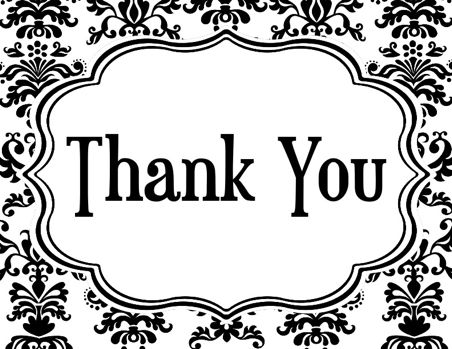 Lisa,Thank you for hosting a Mary Kay Party for me!!  I am SERIOUSLY so thankful to know you!  You are helping me achieve my HUGE DREAM of earning a ____________. I have your date of your party set as:  Thursday, July 25th54The time:  6:30pm-8pmTHANK YOU!  Here is a little something for you too for helping me out.  Oh and For the party to count towards my goal, there needs to be 4 or more people in attendance.  Thanks!!Michelle CunninghamMary Kay Sales Director440-973-6423 Call or Text 24/7www.marykay.com/michellecunningham